Materia 18 – Unidad 08 – Tema 08d
TPD: Características del flujo a través de una compuerta de descarga inferior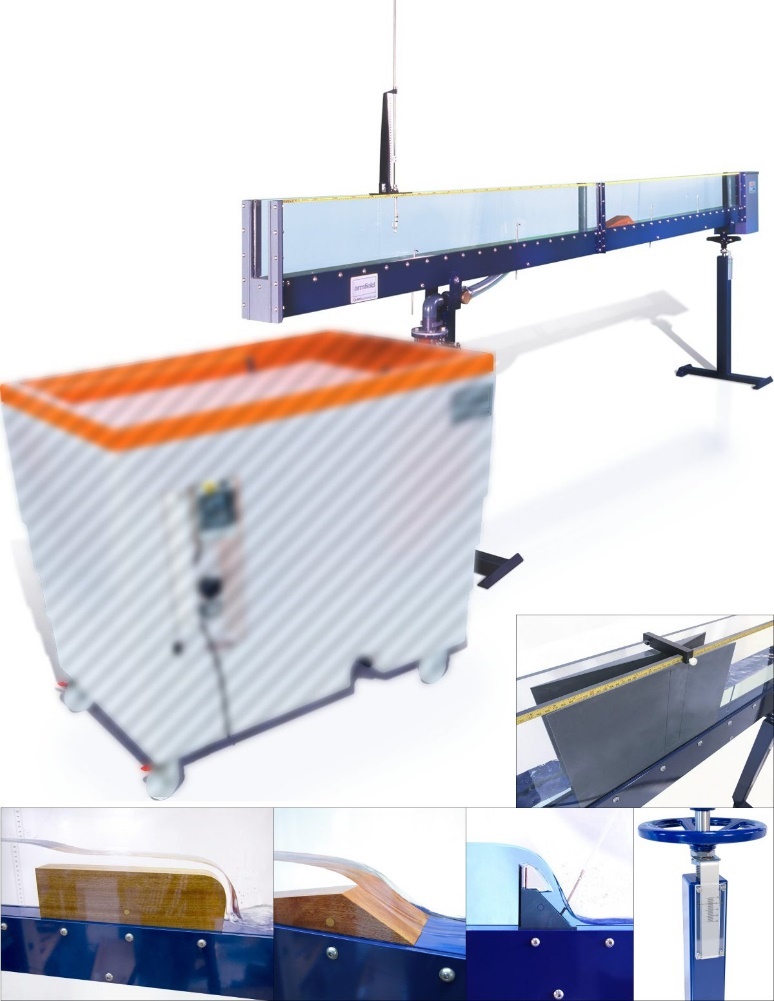 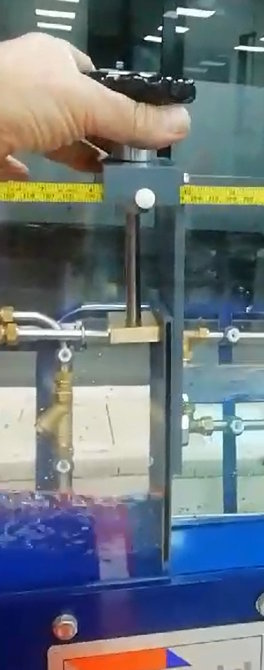 https://www.tecnoedu.com/Ofertas/SV7968g.php#C4MkII25M10ObjetivoDeterminar la relación entre la altura aguas arriba y el caudal del agua que fluye debajo de una compuerta de descarga inferior (presa inferior).Calcular el coeficiente de caudal y observar los patrones de caudal obtenidos.MétodoUtilizaremos la compuerta de descarga inferior ajustable instalada en el canal C4-MkII y compararemos las características del flujo en una variedad de condiciones de caudal.Equipamiento requeridoCanal Armfield C4-MkII con:Modelo de compuerta de descarga inferior ajustableLimnímetro de punta y gancho, con escala de 300 mmBanco hidráulico Armfield F1-10-A/F1-10-2-ACronómetro (para medición de caudal usando el tanque de aforo volumétrico del F1-10-A/F1-10-2-A)Equipamiento opcionalCaudalímetro de lectura directaC4-61 Tubo de Pitot y manómetro (para medición de velocidad)A tener en cuentaSe aplican todas las recomendaciones de seguridad y buenas prácticas de uso del banco F1-2-10-A descriptas en los documentos:F1-10-2-A_RecomendacionesGenerales.docxC4-MKII-2.5M-10_RecomendacionesGenerales.docxAntes de utilizar el C4-MkII, se debe desembalar, montar e instalar como se describe en esta Guía de instalación. El uso seguro del equipo depende de seguir el procedimiento de instalación correcto.NomenclaturaNomenclatura para flujo en superficie libre Teoría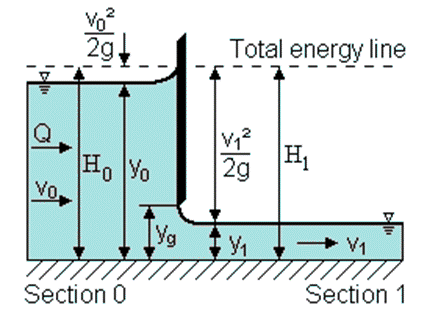 Para el flujo debajo de una compuerta de descarga inferior con bordes afilados, se puede demostrar que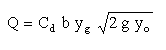 Luego:
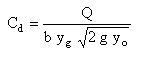 Donde:Q = Caudal volumétrico (m3 s-1)   = Volumen/tiempo (usando tanque volumétrico)Cd = Coeficiente de descarga (Adimensional)b = Ancho del vertedero (m)yg = Altura de la abertura del vertedero sobre el lecho (m)y0 = Profundidad de flujo aguas arriba (m)g = Constante gravitacional (9,81 m s-2)y: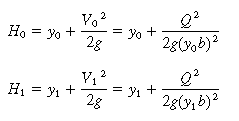 DondeH0 = Altura total aguas arriba del vertedero (m)H1 = Altura total aguas abajo del vertedero (m)y1 = Profundidad de flujo aguas abajo (m)V0 = Velocidad media aguas arriba del vertedero (ms-1)V1 = Velocidad media aguas abajo del vertedero (ms-1)Configuración del equipoAsegurate de que el canal esté nivelado, con la garganta de salida libre de cualquier obstáculo. Medí y tomá nota del ancho real b (m) de la compuerta de descarga inferior.Sujetá el conjunto de la compuerta de descarga inferior a las paredes del canal usando los tornillos prisioneros.Para obtener resultados precisos, precisarás sellar los espacios entre el vertedero y el canal en el lado de aguas arriba con plastilina.Colocá dos limnímetros de punta y gancho, con sus puntas ya instaladas, en las paredes del canal:Ubicá el que está aguas arriba al menos 16 cm más allá del borde del final del vertedero.Ubicá el que está aguas abajo justo a la salida del vertederoEl punto de referencia para todas las mediciones será el lecho del canalAjustá cuidadosamente cada indicador de nivel por turno para que coincida con el lecho del canal y registrá las lecturas de referencia.ProcedimientoUsá el tornillo y la perilla que están la parte superior de la compuerta para que el borde afilado de la misma qude a 0.005 m encima del lecho del canal.Abrí gradualmente la válvula de control de flujo del banco hidráulico hasta obtener una lectura de y0 = 0.150 m en el limnímetro que está aguas arriba.Con y0 a esta altura medí Q utilizando el caudalímetro de lectura directa o el tanque de aforo volumétrico y un cronómetro.Medí también y1 con el limnímetro ubicado aguas abajo.Subí la compuerta en pasos de 0,002m reestableciendo siempre y0  a los 0,150 m, a reajustando el caudal de agua según resulte necesario.Para cada luz, registrá Q e y1.Repetí una rutina similar a la anterior, pero esta vez mantené un caudal Q constante, con lo que y0 será ahora variable.Registrá los valores de y0 e y1.ResultadosTabula tus medidas y cálculos así:Constantes experimentalesAncho del vertedero b =…………(m)Mediciones y cálculos de cada pasoGraficá los valores de Q vs yg para y0 constante y de y0 vs yg para Q constante para mostrar lascaracterísticas del flujo debajo del vertedero.Graficá los valores de Cd vs Q para y0 constante y de Cd vs  yg  para Q constante para mostrar lacambios de Cd del flujo debajo del vertedero.ConclusiónHacé un breve resumen de cualquier conclusión que se pueda extraer del trabajo experimental. Deberías incluir:Gráficas o valores obtenidos experimentalmenteComparaciones con resultados teóricosLinks a las fuentes de donde tomaste referencias o información adicionalAtendé estos temas:Efectos de y0 y Q sobre el coeficiente de descarga Cd para el flujo debajo de la compuerta¿Qué factor tiene el mayor efecto?Compará los valores obtenidos para H1 y H0. Comentá las diferencias.Te conviene incluir también cualquier comentario pertinente que surja de la comparación con trabajos prácticos anteriores.Reflexioná sobre las fuentes de error y las condiciones experimentales. Si surge alguna conclusión, incluida también en tu resumen.Te recomendamos usar siempre formato electrónico y guardar la información de manera organizada para poder encontrarla fácilmente tanto para estudiar para tus exámenes como -sobre todo- en tu posterior ejercicio profesional. Las conclusiones que saques aquí te servirán más adelante sin ninguna duda, ya que todo lo que estamos viendo ahora tiene aplicaciones técnicas y comerciales directas.MagnitudSímboloUnidadObtenciónAncho del canal/presa, etc.bmMedidaConstante gravitacionalgramom s-2Dada: 9,81 ms-2Diferencia en las lecturas del manómetro.hmCalculado a partir de lecturas del manómetro.Caudal volumétricoqm3 s-1Medido o calculadoRadio medio hidráulicoRmTemperatura del aguatºCTemperatura del aguaVelocidad del fluido localvm s-1MedidoVelocidad media del fluidoVm s-1CalculadoProfundidad del fluido en cualquier ubicación.ymMedidoDensidad del fluidorkg m-3Medido o tomado de tablasMagnitudSímboloUnidadObtenciónVelocidad de la onda de gravedad en aguas tranquilas y poco profundas.cm s-1(a veces llamada celeridad)Coeficiente de contracciónCc-DadoCoeficiente de descargaCd-DadoCoeficiente de velocidadCv-0,95< Cv <1,0Altura hidráulica específica (altura de energía total medida en relación con el lecho del canal)EmE = y + V2/2g Nota: Si el certo se ubica en el lecho del canal entonces E = H (z = 0)Fuerza de una corrienteFNF = ρ g b y2/2 + ρ Q2/byAltura de la superficie del agua sobre la cresta de un vertederoycmMedidoAltura hidráulica total o altura total (altura de la línea de energía (e) sobre un punto de referencia)hmH = y + V2/2g + zPérdida de carga total entre secciones específicas.ΔHmPresión de altura y sobre el lecho del canalPresión a la altura y sobre el lecho del canalpN m-2MedidoAltura de la cresta del vertedero sobre el lecho del canalhmMedidoAltura de la superficie del agua sobre la cama en la posición xyxmMedidoProfundidad críticaycritmProfundidad a la que la energía específica del flujo es mínima.Altura de apertura de la compuertaygmMedidoAltura de la garganta del sifónytmMedidoPendiente de la línea de energía (para flujo uniforme se supone que tiene la misma pendiente que el lecho del canal y la superficie del agua)S°Seno (θ)